濮县政督〔2023〕11号               签发人：刘  锐                              办理结果：B是否同意对外公开：同意濮阳县人民政府对市政协九届一次会议第14号提案的答  复张武岭委员：您提出的关于“完善濮阳县城区基础设施建设”的提案收悉。现答复如下：2022年以来，濮阳县投资约5400万元，对吉庆路、安庆路、长庆路、党校街雨水管网进行了建设和提升，累计建设改造雨水管网约4370米；完成马颊河和红旗路、濮上路等10余条城区道路约26公里污雨水管网清淤；新建长庆路、党校街雨水泵站2座，排水能力达11520立方/小时，进一步提高了城区管网承载力。2023年汛期来临前，开展城区路灯全面安全排查，对路灯设施进行智能改造，实现了对变压器停送电远程控制，有效防止触电事故发生。由于古城片区及城乡协调区是濮阳县城中村改造片区，基础设施还在持续完善和建设。如集中供暖需对相关区域进行整体规划，从临近已通市政暖气管道端口延伸施工并建设相应的供暖换热站等设施进行供暖。目前，濮阳县正逐步推进空白区域供暖项目的实施，如自大庆路向西至仁济医院管网长度约4.5公里已纳入县城区供暖管网总体规划，下一步将争取早日解决南部区域小区、古城片区及城乡协调区供暖的供暖需求。濮阳县城区控制性详规已明确以中心阁为核心的古城片区发展定位、特色、规模和目标。下一步，濮阳县将突出产业、区域和文化特色等优势，强化街区独特性，积极探索社会力量共建共营共享机制，引导企业商家自主改造、提升业态，整合古城区可利用空间，培育文旅消费、古城商业、生活服务等新业态，营造多元消费活力场景，让城市更具内涵，成为濮阳县发展的新名片、新亮点、新景观。                      2023年8月15日（联系人：魏璐莎    联系电话：15893219777）抄送：市政协提案委（2份），市委市政府督查局（2份）濮阳县人民政府办公室                2023年8月15日印发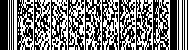 